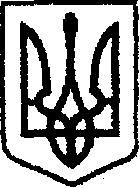 У К Р А Ї Н Ачернігівська обласна державна адміністраціяУПРАВЛІННЯ КАПІТАЛЬНОГО БУДІВНИЦТВАН А К А З від 01.07. 2020 р.				 Чернігів		                      №148 Про створення приймальної комісії        У зв’язку з виробничою необхідністю та для прийняття робіт з поточного середнього ремонту        наказую:Створити комісію для прийняття робіт з поточного середнього ремонту автомобільної дороги комунальної власності по вул.Шевченка в с.Ядути Борзнянського району Чернігівської області.Залучити до складу комісії відповідно до листа Ядутинської сільської ради від 30.06.2020 №195 (за згодою):Залучити до складу комісії:Затвердити склад  комісії згідно з додатком. Контроль за виконанням наказу залишаю за собою.Складкомісії для прийняття робіт з поточного середнього ремонту автомобільної дороги комунальної власності вул.Шевченка в с.Ядути Борзнянського району Чернігівської області..Голова комісії:Члени комісії:Горбонос І.В.Головного бухгалтера Ядутинської сільської радиГавриленка М.М. Директора ТОВ «Ніжинська ПШМК»Козлова М.П.Головний  інженер проекту ФОП «Козлов Микола Петрович»В.о. начальникаСергій МАЙКОДодаток наказ начальника Управління капітального будівництва обласної державної адміністрації «01»    07   2020 року  № 148Карпенко В.М. Провідний інженер відділу технічного контролю автомобільних доріг  Горбонос І.В.Головний бухгалтер Ядутинської сільської радиГоловний бухгалтер Ядутинської сільської радиГавриленко М.М.Директор ТОВ «Ніжинська ПШМК»Директор ТОВ «Ніжинська ПШМК»Козлов М.П.Козлов М.П.Головний  інженер проекту ФОП «Козлов Микола Петрович»Бортнік С.В.Провідний інженер відділу технічного контролю Провідний інженер відділу технічного контролю Провідний інженер відділу розвитку мережі автомобільних доріг                                  Марина КАРАНДІЙ